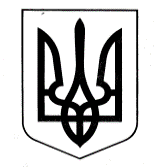 УКРАЇНАУПРАВЛІННЯ ОСВІТИСАФ’ЯНІВСЬКОЇ СІЛЬСЬКОЇ РАДИ ІЗМАЇЛЬСЬКОГО РАЙОНУ ОДЕСЬКОЇ ОБЛАСТІОЗЕРНЯНСЬКИЙ ЗАКЛАД ЗАГАЛЬНОЇ СЕРЕДНЬОЇ СВІТИНАКАЗ№ 178/О                                                                                              24.12.2021 р.                                                                                                 Про проведення навчальних екскурсійВідповідно до Закону України «Про повну загальну середню освіту» розділу ІІІ ст.10 п.3 та річного плану роботи на 2021/2022 навчальний рік та з метою вчасного закінчення 2021/2022 навчального року НАКАЗУЮ:Організувати проведення навчальних екскурсій в 1- 4 класах протягом 29.12 – 30.12.2021 року, 26.03, 28.03, 02.04. 2022 року.Затвердити наступний перелік тем навчальних екскурсій:Контроль за виконанням даного наказу покласти на заступника директора з навчально-виховної роботи Мартинчук С.П..Директор закладу                       Оксана ТЕЛЬПІЗЗ наказом ознайомлена:    _________ С.П. МартинчукДатаТемаКлас29.12. 2021 рокуСпостереження за явищами природи взимку. Правило поведінки в природі.1 класи29.12. 2021 рокуСпостереження за явищами природи взимку. Розвішування годівничок.2 класи29.12. 2021 рокуСпостереження за змінами в природі взимку.3 - 4 класи30.12. 2021 рокуДорога до школи, бібліотеки. Особливості пересу-вання та дотримання техніки безпеки.1 класи30.12. 2021 рокуЗаочна подорож в країну свят. 2  класи30.12. 2021 рокуСпостереження за зимуючими птахами. Акція «Допоможи птахам взимку»3  класи30.12. 2021 рокуАкція «Нагодуй зимуючих птахів»4 класи26.03.2022 рокуСпостереження «Весняні дивинки у нашому парку»1 класи26.03.2022 рокуЕкскурсія в природу «Зустріч птахів»2  класи26.03.2022 рокуСпостереження за природою і працею людей своєї місцевості. Відображення вражень у малюнках.3  класи26.03.2022 рокуСпостереження за природою навесні.4 класи28.03.2022 рокуЕкскурсія до бібліотеки «Що читати влітку?»1 класи28.03.2022 рокуСпостереження за явищами  природи навесні2  класи28.03.2022 рокуЗустріч перелітних птахів. Розвішування шпаківень.3  класи28.03.2022 року«Праця людей навесні.»4 класи02.04.2022 рокуЕкскурсія до краєзнавчого шкільного музею «Моє коріння»1 класи02.04.2022 рокуУрок-екскурсія. Які зміни відбулися в природі навесні?2  класи02.04.2022 рокуСпостереження за явищами природи. Ознайомлен-ня з народними обрядами (веснянки, гаївки).3  класи02.04.2022 року«Природа нашого краю».класи